Masura 6.1/6A Infiintarea de activitati neagricoleOPIS Masura 6.1/6A Infiintarea de activitati neagricoleOPIS Masura 6.1/6A Infiintarea de activitati neagricoleOPIS Nr. crt.Tip documentNume document1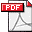 Ghidul Solicitantului M6.1 Versiunea 03 FINALA-ianuarie 20182Anexa 1 Cererea de Finantare3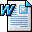 Anexa 2 Model Plan de Afaceri 4Anexa 3 Contract de Finantare5Anexa 4 Fisa Masurii 6Anexa 5  Model declaratie pe proprie raspundere privind asumarea responsabilitarii rezilierii contractului de finantare  7Anexa 6.1 Declaratie incadrare in categoria de micro-intreprindere si intreprindere mica8Anexa 6.2 Declaratie privind respectarea regulii de cumul (minimis)9Anexa 6.3 Declaratia cu privire la neincadrarea in firme in dificultate10Anexa 6.4 Declaratie ca solicitantul nu a beneficiat de servicii de consiliere pe M 0211Anexa 6.5. Declaratie pe propria raspundere ca solicitantul nu a beneficiat de sprijin nerambursabil pe masura 6.112Anexa 7 Lista codurilor CAEN eligibile 13Anexa 8 Lista codurilor CAEN eligibile numai pentru dotarea cladirilor14Anexa 9 Lista zonelor cu potential turistic ridicat15Anexa 10 Lista zonelor cu destinatii eco-turistice16Anexa 11 Lista ariilor naturale protejate17Anexa 12 Instructiuni evitare conditii artificiale18Anexa 13- Model declaratie privind angajamentul de raportare catre GAL  19Anexa 14- Model declaratie angajament al beneficiarului privind crearea de locuri de muncă20Anexa 15-Model declarație privind înregistrarea proiectului în cadrul altei măsuri din PNDR21Anexa 16- Model declaratie încadrare în HG 226 / 201522Anexa 17- Model declarație înregistrare în Registrul debitorilor23Anexa 18- Declaratie privind solicitantul si actionarii,asociatii24Anexa 19- Declaratie privind conditiile artificiale 25Fișa de verificare a conformității proiectelor (se completeaza de GAL)26Fisa de evaluare a eligibilității (se completeaza de GAL)27Fisa de evaluare a criteriilor de selecție (se completeaza de GAL)28Fisa de verificare pe teren (se completeaza de GAL) 